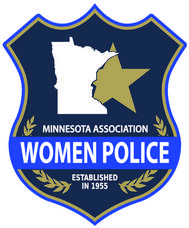 Minnesota Association of Women Police2023 Conference Outline/AgendaVenue: Arrowwood Resort, Alexandria MNConference Dates: May 8-10, 2023Early Registration Sunday 5pm : Hallway of Lake ItascaVendors are located in Lake Miltona/Lake OsakisSimulator located in Lake CarlosDAY 1: May 8th7:15 Breakfast Sunrise Buffet: Lake Miltona/Lake Osakis 8:00 Welcome: Lake Itasca MAWP President and Douglas County Sheriff Troy Wolberson & Honor Guard 0815-11:30: {11:30-12 Transition}Travis Guida: Character ChallengeLUNCH 12:00-13:00 Lake Miltona {13:00-13:30 Extra time/Transition}Luncheon Banquet: MAWP Award Presentations: Lake Miltona	Plated Champagne Chicken side salad and dessert13:30-17:00 Lake Itasca FILL SPOT 2.5Possibly Nicole Swanson?  1 hrOfficer Ann Marie Carrizales?Dinner on your ownOptional Activity : ArtBar39 Paint: Lake Nokomis and NetworkDAY 2: May 9thMorning Session of Pilates Offered 6-7am by Cutting Edge Lake Le Homme Dieu7:15 Breakfast Sunrise Buffet: Lake Miltona/Lake Osakis 8:00 Welcome Lake Itasca08:15-11:30Heather Glogolich; The Complete Female CopLUNCH 11:30-12:30 Lake Miltona12:30-16:30 Lake ItascaHeather Glogolich; The Complete Female Cop 16:30 Lake ItascaAnnual Association Meeting (Not required to attend)Dinner on your ownOptional Hospitality : (Location)DAY 3: May 10thMorning Session of Pilates Offered 6-7am by Cutting Edge  Lake Le Homme Dieu7:15 Breakfast Sunrise Buffet Lake Miltona/Lake Osakis8:00 Welcome Lake Itasca8:15-10:15 Terry Cherry; Recruitment, Retention, History of Exclusion and Impact on today10:15-12:00Jasmine Block Abduction Case Study; Captain Kevin Guenther, Alexandria Police Dept.Certificates,  End of conference